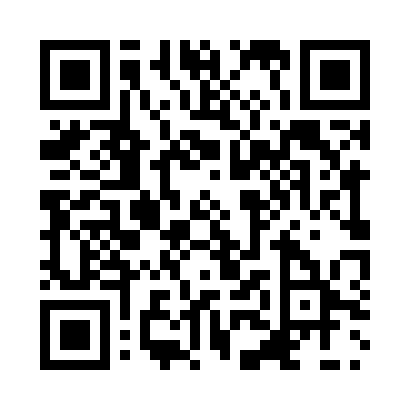 Prayer times for Cheunia, BangladeshMon 1 Apr 2024 - Tue 30 Apr 2024High Latitude Method: NonePrayer Calculation Method: University of Islamic SciencesAsar Calculation Method: ShafiPrayer times provided by https://www.salahtimes.comDateDayFajrSunriseDhuhrAsrMaghribIsha1Mon4:405:5612:073:346:197:352Tue4:395:5512:073:346:207:363Wed4:375:5412:073:346:207:364Thu4:365:5312:063:346:207:375Fri4:355:5212:063:336:217:376Sat4:345:5112:063:336:217:387Sun4:335:5012:053:336:217:388Mon4:325:4912:053:336:227:399Tue4:315:4812:053:326:227:3910Wed4:305:4712:053:326:237:4011Thu4:295:4612:043:326:237:4012Fri4:285:4512:043:316:237:4113Sat4:275:4412:043:316:247:4114Sun4:265:4312:043:316:247:4215Mon4:255:4212:033:306:257:4216Tue4:245:4212:033:306:257:4317Wed4:235:4112:033:306:257:4318Thu4:225:4012:033:306:267:4419Fri4:215:3912:023:296:267:4520Sat4:205:3812:023:296:277:4521Sun4:195:3712:023:296:277:4622Mon4:185:3612:023:286:287:4623Tue4:175:3612:023:286:287:4724Wed4:165:3512:013:286:287:4825Thu4:155:3412:013:276:297:4826Fri4:145:3312:013:276:297:4927Sat4:135:3312:013:276:307:4928Sun4:125:3212:013:276:307:5029Mon4:115:3112:013:266:317:5130Tue4:105:3012:013:266:317:51